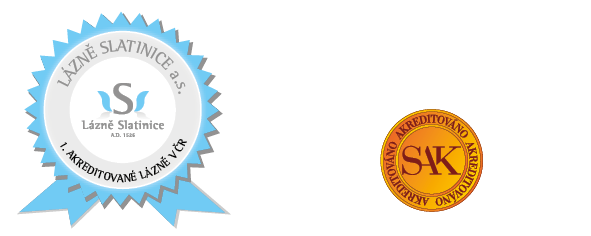 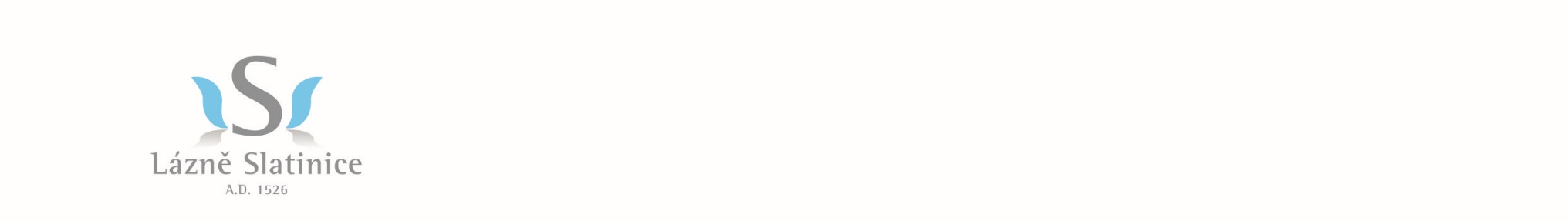 1. akreditované lázně v ČRPrvní akreditované lázně v České republiceLázně Slatinice a. s. přijmou maséry(ženy/muže)na základě uzavření Pracovní smlouvynebona Dohodu o provedení práce, Dohodu o pracovní činnostiPožadujeme:osvědčení - masérský kurz osvědčení na speciální masáže (thajské, ajuvérdské, lávové kameny, plosky nohy) – vítányobčanskou bezúhonnost, zdravotní způsobilostsamostatnost, spolehlivost, časovou flexibilituobčanskou bezúhonnost, zdravotní způsobilostNabízíme:pracovní poměr na základě uzavření Pracovní smlouvy nebo Dohody o provedení práce, Dohody o pracovní činnostipracovní poměr na dobu určitou, po zapracování možnost doby neurčitépráce v příjemném lázeňském prostředínástupní mzda dle kvalifikace a praxenástup dle dohodyŽádosti, doložené životopisem, zasílejte poštou nebo e-mailem na adresu:Lázně Slatinice a.s., personální úsek, 783 42 Slatinice 29e-mail: lipertova@lazneslatinice.czmobil: 734 572 021